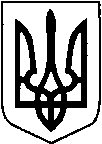 КИЇВСЬКА ОБЛАСТЬТЕТІЇВСЬКА МІСЬКА РАДАVІІІ СКЛИКАННЯДВАНАДЦЯТА    СЕСІЯПРОЕКТ     Р І Ш Е Н Н Я
02.12.2021 р.                                   №   -12 -VIIІ
Про затвердження технічної документації із землеустрою щодо встановлення (відновлення) меж земельної ділянки в натурі ,яка розташована на території Тетіївської  міської ради                  Розглянувши заяву громадянки, розроблену ФОП Шамрай Д.В.  технічну документацію щодо встановлення (відновлення) меж земельної ділянки,  керуючись пунктом 34 частиною 1 статті 26, статті 59   Закону України «Про місцеве самоврядування в Україні», відповідно до статей 12,116,118,121,122,125,126,134,186, Земельного кодексу України, статтями 19, 25, 50  Закону України «Про землеустрій», Закону України « Про державну реєстрацію речових прав на нерухоме майно та їх обтяжень» Тетіївська міська радаВИРІШИЛА1.Затвердити розроблену  ФОП Шамрай Д.В.  технічну документацію  щодо  встановлення (відновлення) меж земельної  ділянки, яка  розташована  на території Тетіївської міської ради:  -Циу Наталці Василівні на території Тетіївської міської ради   за межами  с. Галайки,  площею  2,5878  га  для     ведення товарного сільськогосподарського виробництва, кадастровий  номер   3224681200:06:006:0027 на ділянці № 642 згідно схеми розпаювання колишнього КСП «Нива»;   2.Спеціалісту міської ради з земельних питань  та старостам внести зміни в земельно-кадастрову книгу по обліку земель та направити рішення в Тетіївську ДПІ ГУ ДПС  в Київській області  для внесення змін до даних по нарахуванню земельного податку.   3.Контроль за виконанням даного рішення покласти на постійну депутатську комісію з питань регулювання земельних відносин, архітектури, будівництва та охорони навколишнього середовища (голова Крамар О.А.)		            Міський  голова                                                  Богдан  БАЛАГУРА